TR-WM-102a  (11/19)TR-WM-102a  (11/19)FEE: $50.00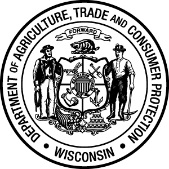 Wisconsin Department of Agriculture, Trade and Consumer ProtectionDivision of Trade and Consumer ProtectionMail to: WDATCP,   Lockbox 93598,   Milwaukee, WI 53293-0598Phone: (608) 224-4942   Email: DATCPWeightsAndMeasures@wisconsin.govFOR OFFICE USE ONLYACCT 272-115-1000-S1-100R-7636Wisconsin Department of Agriculture, Trade and Consumer ProtectionDivision of Trade and Consumer ProtectionMail to: WDATCP,   Lockbox 93598,   Milwaukee, WI 53293-0598Phone: (608) 224-4942   Email: DATCPWeightsAndMeasures@wisconsin.govDATE ISSUED:Wisconsin Department of Agriculture, Trade and Consumer ProtectionDivision of Trade and Consumer ProtectionMail to: WDATCP,   Lockbox 93598,   Milwaukee, WI 53293-0598Phone: (608) 224-4942   Email: DATCPWeightsAndMeasures@wisconsin.govCERT NUMBER:Wisconsin Department of Agriculture, Trade and Consumer ProtectionDivision of Trade and Consumer ProtectionMail to: WDATCP,   Lockbox 93598,   Milwaukee, WI 53293-0598Phone: (608) 224-4942   Email: DATCPWeightsAndMeasures@wisconsin.govDATE RECEIVED:ABOVEGROUND TANK SYSTEM INSTALLER CERTIFICATION APPLICATIONWis. Stats. §§101 and 168   Wis. Admin. Code §ATCP 93.240Your application will not be processed or will be delayed unless you: 1. Complete the application including signing and dating the acknowledgement 2. Submit your social security number on the social security number request form  3. Attach any specified documents listed on this application 4. Attach the specified fee listed on this applicationNOTE: It is recommended that you make a photocopy of the completed application for your records.APPLICANT INFORMATIONAPPLICANT INFORMATIONAPPLICANT INFORMATIONAPPLICANT INFORMATIONAPPLICANT INFORMATIONAPPLICANT INFORMATIONAPPLICANT INFORMATIONNAME OF APPLICANT (first, middle, last)NAME OF APPLICANT (first, middle, last)NAME OF APPLICANT (first, middle, last)NAME OF APPLICANT (first, middle, last)NAME OF APPLICANT (first, middle, last)NAME OF APPLICANT (first, middle, last)YEAR OF BIRTHSTREET ADDRESS OR PO BOXSTREET ADDRESS OR PO BOXCITYCITYSTATESTATEZIP + 4 CODEEMAIL ADDRESS (if available)EMAIL ADDRESS (if available)EMAIL ADDRESS (if available)PHONE (including area code) (   )     -     PHONE (including area code) (   )     -     CELL PHONE:(   )     -     CELL PHONE:(   )     -     NAME OF TANK SYSTEM SPECIALTY FIRM YOU OPERATE OR WORK FOR:DATCP TANK SPECIALTY FIRM (you operate or work for) REGISTRATION NUMBER:DATCP TANK SPECIALTY FIRM (you operate or work for) REGISTRATION NUMBER:DATCP TANK SPECIALTY FIRM (you operate or work for) REGISTRATION NUMBER:DATCP TANK SPECIALTY FIRM (you operate or work for) REGISTRATION NUMBER:DATCP TANK SPECIALTY FIRM (you operate or work for) REGISTRATION NUMBER:DATCP TANK SPECIALTY FIRM (you operate or work for) REGISTRATION NUMBER:ARE YOU A VETERAN requesting a waiver of your initial certification fee?ARE YOU A VETERAN requesting a waiver of your initial certification fee? YesProvide a copy of your Department of Veterans Affairs voucher code.  DVA Voucher Code:      	  Your application fee of $50 will be waived.  You may contact DVA at 1-800-WisVets or www.WisVets.com for assistance in obtaining your DVA Voucher Code. NoSubmit the fee of $50.FEE CALCULATORFEE CALCULATORCertification Fee  $50.00Total to Remit Now$50.00REMIT PAYMENTREMIT PAYMENTMake check payable to WDATCP
and return with this completed and signed form to:
WDATCP
PO Box Lockbox 93598
Milwaukee, WI 53293-0598Mail the Social Security number form to:Social Security Number Form
DATCP – TCP
CONFIDENTIAL
ATT: Petroleum Certification
PO Box 7837
Madison, WI 53707-7937RESPONSIBILITIES OF CERTIFICATIONRESPONSIBILITIES OF CERTIFICATIONA person who lines or supervises the lining of tanks as a certified tank system liner shall be present at the job site for at least all of the following activities:A person who lines or supervises the lining of tanks as a certified tank system liner shall be present at the job site for at least all of the following activities:Pre-installation tank system testingInspection and repair of coatingsPlacement of tanksInstallation and testing of all connections and tank-related piping including vapor recovery, vents and supply pipesInstallation of monitoring devices or leak detecting devicesInstallation of pumps and dispensersInstallation of any underground piping.A person who holds the certification shall carry on his or her person the certification card issued by the department while performing or conducting the activity or activities permitted under the certification.A person who holds the certification shall carry on his or her person the certification card issued by the department while performing or conducting the activity or activities permitted under the certification.EDUCATION HOURS REQUIRED TO RENEWA certification as an Aboveground Tank System Installer expires 2 years after the date of issuance. The renewal of a certification as an Aboveground Tank System Installer shall be contingent upon the installer obtaining at least 12 hours of acceptable continuing education prior to the expiration date of their certification.  ACKNOWLEDGEMENTACKNOWLEDGEMENTACKNOWLEDGEMENTACKNOWLEDGEMENTACKNOWLEDGEMENTACKNOWLEDGEMENTACKNOWLEDGEMENTBy signing below, the applicant certifies that all information provided on this application is true, accurate and that the certification requirements are met.  Notice:  Information including personally identifiable information collected may be used for participation surveys, eligibility for approvals, law enforcement (including child support and tax delinquency enforcement) purpose, other secondary purposes and purposes other than that for which it was originally collected. (sec. 15.04(1)(m), Wis. Stats.).  The Department may also provide this information to requesters pursuant to Wisconsin’s open records law, ss19.31-19.39, Wis. Stats.  Social security numbers are required when individuals apply for a license according to Wisconsin Stats., but they may not be disclosed to anyone except other State of Wisconsin governmental agencies and must be held confidential. Social security numbers are not to be entered on this form.By signing below, the applicant certifies that all information provided on this application is true, accurate and that the certification requirements are met.  Notice:  Information including personally identifiable information collected may be used for participation surveys, eligibility for approvals, law enforcement (including child support and tax delinquency enforcement) purpose, other secondary purposes and purposes other than that for which it was originally collected. (sec. 15.04(1)(m), Wis. Stats.).  The Department may also provide this information to requesters pursuant to Wisconsin’s open records law, ss19.31-19.39, Wis. Stats.  Social security numbers are required when individuals apply for a license according to Wisconsin Stats., but they may not be disclosed to anyone except other State of Wisconsin governmental agencies and must be held confidential. Social security numbers are not to be entered on this form.By signing below, the applicant certifies that all information provided on this application is true, accurate and that the certification requirements are met.  Notice:  Information including personally identifiable information collected may be used for participation surveys, eligibility for approvals, law enforcement (including child support and tax delinquency enforcement) purpose, other secondary purposes and purposes other than that for which it was originally collected. (sec. 15.04(1)(m), Wis. Stats.).  The Department may also provide this information to requesters pursuant to Wisconsin’s open records law, ss19.31-19.39, Wis. Stats.  Social security numbers are required when individuals apply for a license according to Wisconsin Stats., but they may not be disclosed to anyone except other State of Wisconsin governmental agencies and must be held confidential. Social security numbers are not to be entered on this form.By signing below, the applicant certifies that all information provided on this application is true, accurate and that the certification requirements are met.  Notice:  Information including personally identifiable information collected may be used for participation surveys, eligibility for approvals, law enforcement (including child support and tax delinquency enforcement) purpose, other secondary purposes and purposes other than that for which it was originally collected. (sec. 15.04(1)(m), Wis. Stats.).  The Department may also provide this information to requesters pursuant to Wisconsin’s open records law, ss19.31-19.39, Wis. Stats.  Social security numbers are required when individuals apply for a license according to Wisconsin Stats., but they may not be disclosed to anyone except other State of Wisconsin governmental agencies and must be held confidential. Social security numbers are not to be entered on this form.By signing below, the applicant certifies that all information provided on this application is true, accurate and that the certification requirements are met.  Notice:  Information including personally identifiable information collected may be used for participation surveys, eligibility for approvals, law enforcement (including child support and tax delinquency enforcement) purpose, other secondary purposes and purposes other than that for which it was originally collected. (sec. 15.04(1)(m), Wis. Stats.).  The Department may also provide this information to requesters pursuant to Wisconsin’s open records law, ss19.31-19.39, Wis. Stats.  Social security numbers are required when individuals apply for a license according to Wisconsin Stats., but they may not be disclosed to anyone except other State of Wisconsin governmental agencies and must be held confidential. Social security numbers are not to be entered on this form.By signing below, the applicant certifies that all information provided on this application is true, accurate and that the certification requirements are met.  Notice:  Information including personally identifiable information collected may be used for participation surveys, eligibility for approvals, law enforcement (including child support and tax delinquency enforcement) purpose, other secondary purposes and purposes other than that for which it was originally collected. (sec. 15.04(1)(m), Wis. Stats.).  The Department may also provide this information to requesters pursuant to Wisconsin’s open records law, ss19.31-19.39, Wis. Stats.  Social security numbers are required when individuals apply for a license according to Wisconsin Stats., but they may not be disclosed to anyone except other State of Wisconsin governmental agencies and must be held confidential. Social security numbers are not to be entered on this form.By signing below, the applicant certifies that all information provided on this application is true, accurate and that the certification requirements are met.  Notice:  Information including personally identifiable information collected may be used for participation surveys, eligibility for approvals, law enforcement (including child support and tax delinquency enforcement) purpose, other secondary purposes and purposes other than that for which it was originally collected. (sec. 15.04(1)(m), Wis. Stats.).  The Department may also provide this information to requesters pursuant to Wisconsin’s open records law, ss19.31-19.39, Wis. Stats.  Social security numbers are required when individuals apply for a license according to Wisconsin Stats., but they may not be disclosed to anyone except other State of Wisconsin governmental agencies and must be held confidential. Social security numbers are not to be entered on this form.PRINT NAME OF APPLICANTPRINT NAME OF APPLICANTSIGNATURE OF APPLICANTSIGNATURE OF APPLICANTDATE (MM/DD/YYYY)DATE (MM/DD/YYYY)